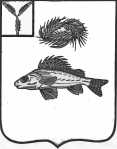 ГЛАВАмуниципального образования город ершовершовского муниципального районасаратовской области(ПЯТОГО СОЗЫВА)ПОСТАНОВЛЕНИЕот 29 марта 2024  года № 7О проведении публичных слушанийпо  проекту  межевания  территорииВ соответствии со статьями 43, 46 Градостроительного кодекса Российской Федерации, со статьей 11.7 Земельного кодекса РФ «Перераспределение земельных участков», ст.28  Федерального закона от 6 октября 2003 года № 131-ФЗ «Об общих принципах местного самоуправления в Российской Федерации», Уставом муниципального образования город Ершов, Положением о публичных слушаниях, проводимых на территории муниципального образования город Ершов,  утвержденных решением Совета муниципального образования город Ершов от 25 июля 2016 года № 39-244,  ПОСТАНОВЛЯЮ:   1. Назначить проведение публичных слушаний по проекту межевания территории, ограниченной границей кадастрового квартала 64:13:004002 по адресу: Саратовская область, г. Ершов ул. Телеграфная, в районе д. 17 П согласно приложению к настоящему постановлению.   2. Провести публичные слушания в срок не более одного месяца со дня опубликования оповещения о назначении публичных слушаний до дня опубликования заключения о результатах публичных слушаний с участием граждан, проживающих на территории город Ершов, правообладателей земельных участков и объектов капитального строительства, находящихся в границах территорий, в отношении которых осуществлялась подготовка проекта, указанного в п.1, п.2 постановления, и лиц, законные интересы которых могут быть нарушены в связи с реализацией  указанного проекта.    3.  Провести собрание участников публичных слушаний 23 апреля 2024 года в 10.00 часов в здании  Районного дома культуры "РДК" (г.Ершов, улица Краснопартизанская, 7).    4. Назначить организатором публичных слушаний комиссию в составе согласно приложению 1.    5. Организатору публичных слушаний:     5.1. обеспечить оповещение о начале публичных слушаний в соответствии с требованиями ст.5.1. Градостроительного кодекса РФ;     5.2. разместить проект межевания территории, ограниченной границей кадастрового квартала 64:13:004002 (далее – Проект), подлежащего рассмотрению на публичных слушаниях и информационные материалы к нему на официальном сайте МО г. Ершов, размещенном на официальном сайте  администрации Ершовского муниципального района в сети Интернет http://adminemr.ru/,  рублика «Публичные слушания» и на официальном сайте администрации ЕМР в рублике «Градостроительство» в течение семи дней со дня опубликования оповещения о назначении публичных слушаний.      5.3. организовать  проведение экспозиции Проекта со дня его размещения на официальном сайте администрации Ершовского муниципального района в сети Интернет в разделе «Градостроительство» с 03 апреля 2024 г. в рабочие дни с 9.00 до 17.00 по адресу: г. Ершов, ул. Интернациональная, д. 7, кабинет №10 (отдел строительства, архитектуры и благоустройства администрации Ершовского муниципального района) и выступления разработчика Проекта в средствах массовой информации.      6. В период размещения  Проекта  на официальном сайте и проведения экспозиции, предусмотренной подпунктом 5.3 пункта 5 настоящего постановления, участники публичных слушаний, прошедшие идентификацию в порядке, установленном статьей 5.1. Градостроительного кодекса РФ, вправе вносить  предложения и замечания, касающиеся проекта: - путем подачи в письменной форме документа организатору публичных слушаний в рабочие дни с 9.00 до 17.00 по адресу: г. Ершов, ул. Интернациональная, д. 7, кабинет №10 (отдел строительства, архитектуры и благоустройства администрации  Ершовского муниципального района) или  в форме электронного документа на электронную  почту g.p.a72@yandex.ru  с  03 апреля 2024 года по 19 апреля 2024 года;- посредством записи в журнале учета посетителей экспозиции демонстрационных материалов;     		- в письменной или устной форме в ходе проведения собраний участников публичных слушаний.     7. Все представленные участниками публичных слушаний замечания и предложения по Проекту отражаются в заключении о результатах публичных слушаний, составляемом организатором публичных слушаний.     8. Настоящее постановление подлежит официальному опубликованию и размещению на официальном сайте муниципального образования город Ершов, размещенном на официальном сайте администрации Ершовского муниципального района.                                                                                                             А.А. ТиховСодержаниеОбщая частьПроект межевания территории, ограниченной границей кадастрового квартала 64:13:004002 в пос. Новосельском Ершовского района Саратовской области  разработан в соответствии с действующими законодательными актами в области градостроительной и землеустроительной деятельности:- Градостроительный Кодекс РФ от 29.12.2004 г. № 190-ФЗ;- Земельный кодекс РФ от 25.10.2001 № 136-ФЗ;- Жилищный кодекс РФ от 29.12.2004 № 188-ФЗ;- Федеральный закон РФ от 13.07.2015г. № 218-ФЗ «О государственной регистрации недвижимости»;- Закон Саратовской области от 9.10.2006 г. № 96-ЗСО «О регулировании градостроительной деятельности в Саратовской области (с изменениями)»;- Правилами землепользования и застройки муниципального образования город Ершов Ершовского муниципального района Саратовской области, утвержденными решением Совета МО г. Ершов от 25.12.2023 №9-34;- Местные нормативы градостроительного проектирования Новосельского муниципального образования Ершовского муниципального района Саратовской области;- Региональные нормативы градостроительного проектирования Саратовской области, утвержденными постановлением Правительства Саратовской области от 25.12.2017 № 679-П;- Свод правил СП 42.13330.2016 «СНиП 2.07.01-89*. Градостроительство. Планировка и застройка городских и сельских поселений»;-Постановление Правительства РФ «О порядке установления охранных зон электросетевого хозяйства и особых условий использования земельных участков, расположенных в границах такихзон» от 24.02.2009 № 160;- Постановление администрации Ершовского муниципального района Саратовской области № 887 от 23.10.2023Материалы по обоснованию проекта межеванияПеречень и сведения о площади образуемых земельных участков, 
в том числе возможные способы их образования.Территория, рассматриваемая в настоящем проекте межевания относится к категории земель населенных пунктов и представляет собой элемент планировочной структуры, застроенный элементами социально-бытовой инфраструктуры, нежилыми зданиями промышленного назначения, элементами транспортной структуры, объектами газораспределительной сети, объектами энергетики (опорами линий электропередач; трансформаторной подстанции) и связи.Согласно приказу министерства культуры Саратовской области от 19.06.2001г. № 1- 10/177на территории межевания отсутствуют объекты культурного наследия.Проект межевания выполнен по заказу Халиловой Сауле Амангалиевны.Подготовка проекта связана с необходимостью образования земельного участка для размещения склада по адресу:  Саратовская область, р-н Ершовский, г Ершов, ул. Телеграфная, в районе д. 17П.В соответствии с кадастровым делением территории муниципального образования г. Ершов, рассматриваемая в настоящем проекте территория, расположена в пределах кадастрового квартала 64:13:004002, в границах территориальной зоны П2 (Смешанная зона производственной, коммунально-складской и инженерной инфраструктур).2.2.  Цель разработки проекта межеванияПроект межевания территории разрабатывается в целях образования земельного участка для размещения нежилого здания - склада по адресу: Саратовская область, р-н Ершовский, г Ершов, ул. Телеграфная, в районе д. 17П. В процессе подготовки проекта межевания территории определено местоположение границ образуемого земельного участка, которое осуществляется в соответствии с градостроительными регламентами и нормами отвода земельных участков для конкретных видов деятельности, установленными в соответствии с федеральными законами и техническими регламентами.На чертеже межевания территории показаны:1) красные линии (границы красных линий не утверждены администрацией Ершовского муниципального района Саратовской области);2) границы вновь сформированных земельных участков;3) границы земельных участков, сведения о которых внесены в ЕГРН.Основная цель настоящего проекта – образование земельного участка площадью 449 кв. м.,  для строительства нежилого здания – склада, по адресу: Саратовская область, р-н Ершовский, г Ершов, ул. Телеграфная, в районе д. 17П. 2.3. Планировочное обоснование местоположения границ
земельного участкаТерритория, рассматриваемая в настоящем проекте межевания, определена заказчиком работ, Халиловой С. А.Образованный, в проекте межевания, земельный участок расположен в пределах территориальной зоны П2 (Смешанная зона производственной, коммунально-складской и инженерной инфраструктур).На территории ранее сформировано и поставлено на государственный кадастровый учет 65 земельных участков, 160 объектов капитального строительства.Проектом предлагается образовать 1 (один) земельный участок 64:13:004002:ЗУ1 площадью 449 кв.м.;Земельный участок с условным номером 64:13:004002:ЗУ1 по адресу: Саратовская область, р-н Ершовский, г Ершов, ул. Телеграфная, в районе д. 17П опредлагается образовать с разрешенным использованием: Склады (6.9). Метод образования земельного участка – перераспределение земельного участка с кадастровым номером 64:13:004002:510 и земель, собственность на которые не разграничена. Доступ к земельному участку будет осуществляться через территорию общего пользования. Земельный участок расположен в территориальной зоне П2 (Смешанная зона производственной, коммунально-складской и инженерной инфраструктур).2.5. Таблица координат поворотных точек формируемого земельного участка.64:13:004002:ЗУ1,    997 кв.м.ГРАФИЧЕСКАЯ ЧАСТЬ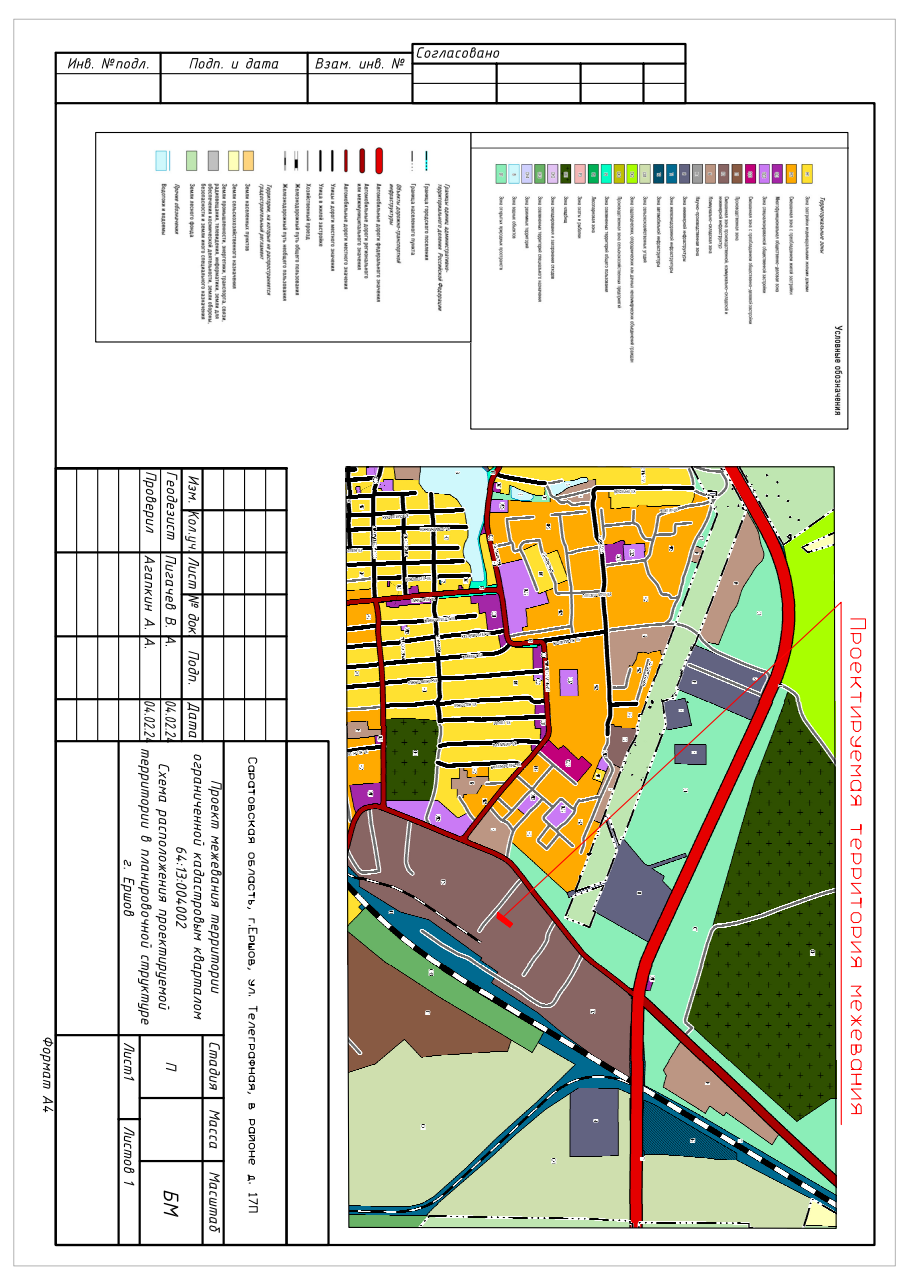 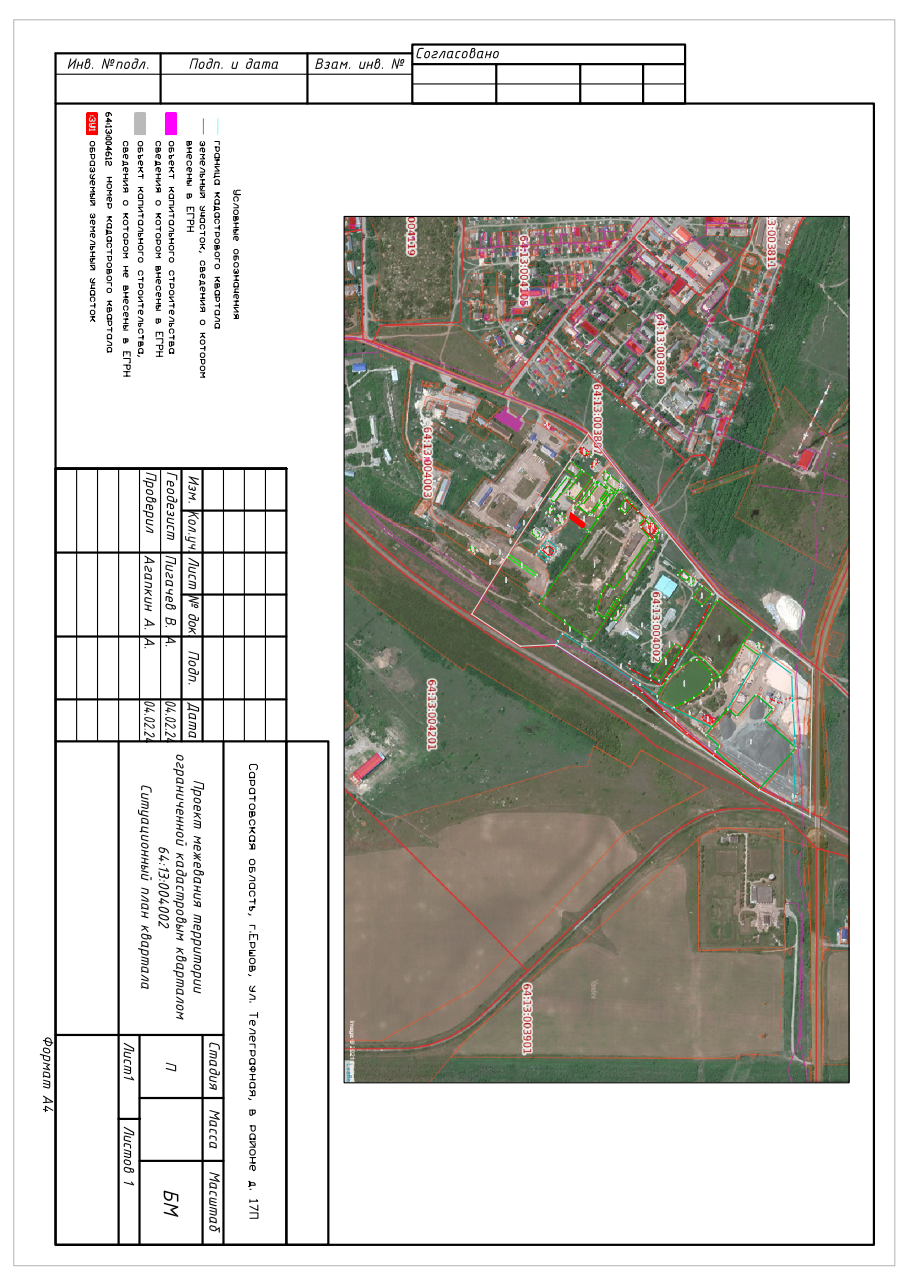 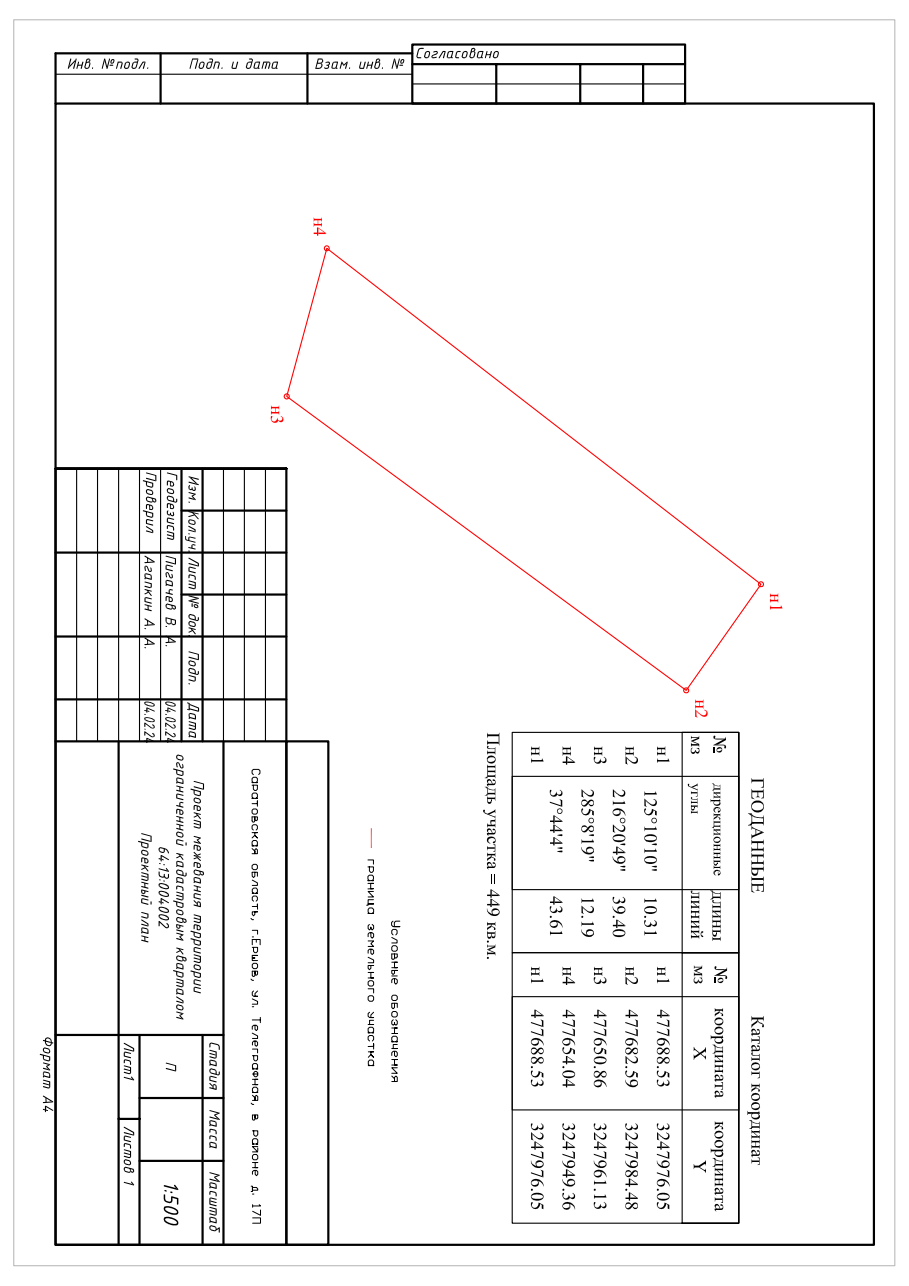 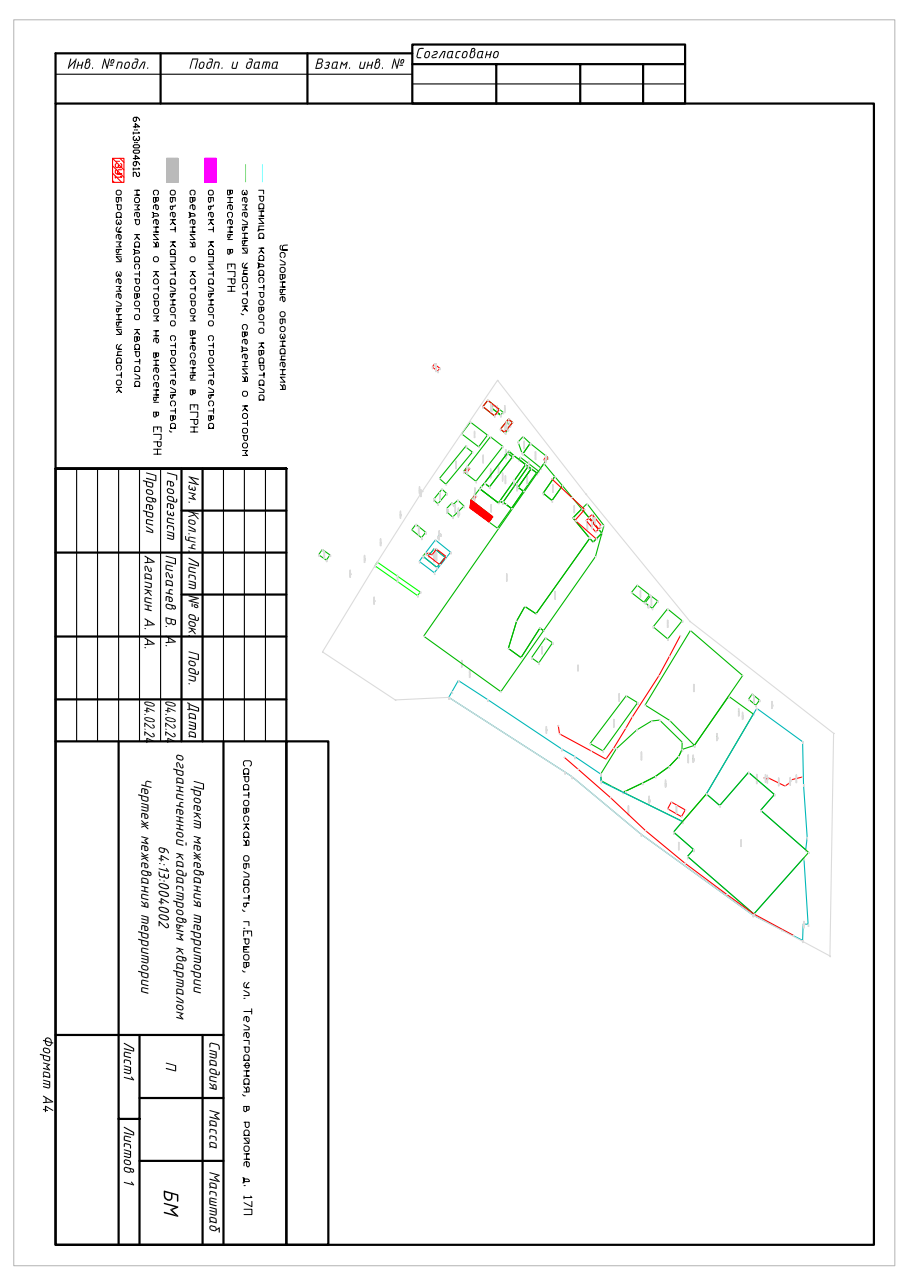                                                                                                   Приложение 1                                                                                                  к постановлению главы                                                                                                    муниципального образования                                                                                                    город Ершов от 29.03.2024г.№ 7Состав Комиссиипо проведению публичных слушанийПредседатель комиссии - Целик Вадим Викторович, начальник отдела строительства, архитектуры и благоустройства, главного архитектора администрации Ершовского муниципального района.Секретарь комиссии – Смирнова Татьяна Васильевна, заместитель начальника отдела строительства, архитектуры, и благоустройства администрации Ершовского муниципального района.Члены комиссии: - Засухин Николай Владимирович, заместитель главы Ершовского муниципального района;                 - Головатова Ольга Викторовна, начальник отдела правового обеспечения и по взаимодействию с представительным органом администрации Ершовского муниципального района.ОБЩЕСТВО С ОГРАНИЧЕННОЙ ОТВЕТСТВЕННОСТЬЮ «ГОРОДСКОЙ ЦЕНТР НЕДВИЖИМОСТИ»Проект межевания территорииограниченной границей кадастрового квартала 64:13:004002Основная частьЗаказчик:             Халилова Сауле Амангалиевна Исполнитель :     ООО «Городской центр недвижимости»Директор:            Агапкин А. А.2024 год№ п/пНаименование разделамасштабНомер страницы12341Общая часть-32Материалы по обоснованию проекта межевания территории-42.1Перечень и сведения о площади образуемых земельных участков, в том числе возможные способы их образования.-42.2Цель разработки проекта межевания-42.3Планировочное обоснование местоположения границ земельных участков-52.4Экспликация образуемых и существующих земельных участков-62.5Таблица координат поворотных точек формируемых и уточняемых земельных участков-11Графическая частьГрафическая частьГрафическая частьГрафическая часть1Схема расположения проектируемой территориив планировочной структуре гор. Ершов.б/м132Ситуационный план кварталаб/м143Проектный планб/м154Чертеж межевания территорииб/м16ПриложениеПриложениеПриложениеПриложениеПостановление администрации Ершовского Муниципального района Саратовской области № 887 от 23.10.2023-172.4.  Экспликация существующих и образуемых земельных участков.2.4.  Экспликация существующих и образуемых земельных участков.2.4.  Экспликация существующих и образуемых земельных участков.2.4.  Экспликация существующих и образуемых земельных участков.2.4.  Экспликация существующих и образуемых земельных участков.№ п/пКадастровый (условный) номер земельного участка в соответствии с чертежом межевания территории.Адрес (местоположение)Вид разрешенного использования земельного участка в соответствии со сведениями ЕГРНПлощадь земельного участка по сведениям ЕГРН /уточненная. кв.м.164:13:004002:1Саратовская область, Ершовский р-н, г Ершов, ул Телеграфная, д 17для размещения административного здания799264:13:004002:2Саратовская область, Ершовский р-н, г Ершов, ул Телеграфная, д 21для размещения склада по переработке и хранению сельскохозяйственной продукции3564364:13:004002:3Саратовская область, Ершовский р-н, г Ершов, ул Телеграфная, д 23для размещения производственной базы24000464:13:004002:4
(входит в единое землепользование 64:13:000000:16)Саратовская область, Ершовский р-н, г Ершов_____0564:13:004002:5Саратовская область, Ершовский р-н, г Ершов, ул Телеграфная, д 21 "а"для размещения складского помещения375664:13:004002:9
(входит в единое землепользование 64:13:000000:33)Саратовская область, Ершовский р-н, г Ершов_____0 +/-0764:13:004002:10
(входит в единое землепользование 64:13:000000:33)Саратовская область, Ершовский р-н, г Ершов_____0 +/-0864:13:004002:11
(входит в единое землепользование 64:13:000000:33)Саратовская область, Ершовский р-н, г Ершов_____0 +/-0964:13:004002:12
(входит в единое землепользование 64:13:000000:33)Саратовская область, Ершовский р-н, г Ершов_____0 +/-01064:13:004002:13
(входит в единое землепользование 64:13:000000:33)Саратовская область, Ершовский р-н, г Ершов_____0 +/-01164:13:004002:14
(входит в единое землепользование 64:13:000000:33)Саратовская область, Ершовский р-н, г Ершов_____0 +/-01264:13:004002:15
(входит в единое землепользование 64:13:000000:33)Саратовская область, Ершовский р-н, г Ершов_____0 +/-01364:13:004002:16
(входит в единое землепользование 64:13:000000:33)Саратовская область, Ершовский р-н, г Ершов_____0 +/-01464:13:004002:17
(входит в единое землепользование 64:13:000000:33)Саратовская область, Ершовский р-н, г Ершов_____0 +/-01564:13:004002:18
(входит в единое землепользование 64:13:000000:33)Саратовская область, Ершовский р-н, г Ершов_____0 +/-01664:13:004002:19
(входит в единое землепользование 64:13:000000:33)Саратовская область, Ершовский р-н, г Ершов_____0 +/-01764:13:004002:20
(входит в единое землепользование 64:13:000000:35)Саратовская область, Ершовский р-н, г Ершов, ул Телеграфная, д 17_____581 +/-11864:13:004002:21
(входит в единое землепользование 64:13:000000:52)Местоположение установлено относительно ориентира, расположенного в границах участка.
Почтовый адрес ориентира: Саратовская область, Ершовский р-н, г Ершов_____01964:13:004002:22
(входит в единое землепользование 64:13:000000:52)Местоположение установлено относительно ориентира, расположенного в границах участка.
Почтовый адрес ориентира: Саратовская область, Ершовский р-н, г Ершов_____02064:13:004002:23
(входит в единое землепользование 64:13:000000:52)Местоположение установлено относительно ориентира, расположенного в границах участка.
Почтовый адрес ориентира: Саратовская область, Ершовский р-н, г Ершов_____02164:13:004002:24
(входит в единое землепользование 64:13:000000:52)Местоположение установлено относительно ориентира, расположенного в границах участка.
Почтовый адрес ориентира: Саратовская область, Ершовский р-н, г Ершов_____02264:13:004002:25
(входит в единое землепользование 64:13:000000:52)Местоположение установлено относительно ориентира, расположенного в границах участка.
Почтовый адрес ориентира: Саратовская область, Ершовский р-н, г Ершов_____02364:13:004002:26
(входит в единое землепользование 64:13:000000:52)Местоположение установлено относительно ориентира, расположенного в границах участка.
Почтовый адрес ориентира: Саратовская область, Ершовский р-н, г Ершов_____02464:13:004002:27
(входит в единое землепользование 64:13:000000:52)Местоположение установлено относительно ориентира, расположенного в границах участка.
Почтовый адрес ориентира: Саратовская область, Ершовский р-н, г Ершов_____02564:13:004002:30
(входит в единое землепользование 64:13:004002:256)Саратовская область, Ершовский р-н, г Ершов, ул Телеграфная, д 21_____11592664:13:004002:31
(входит в единое землепользование 64:13:004002:256)Саратовская область, Ершовский р-н, г Ершов, ул Телеграфная, д 21_____35642764:13:004002:32
(входит в единое землепользование 64:13:004002:256)Саратовская область, Ершовский р-н, г Ершов, ул Телеграфная, д 21_____11592864:13:004002:33
(входит в единое землепользование 64:13:004002:256)Саратовская область, Ершовский р-н, г Ершов, ул Телеграфная, д 21_____11662964:13:004002:34Саратовская область, Ершовский р-н, г Ершов, ул Телеграфная, д 19для размещения производственной базы39715 +/-40.863064:13:004002:36Саратовская область, Ершовский р-н, г Ершов, ул Телеграфная, д 17для размещения административного здания1503164:13:004002:37Саратовская область, Ершовский р-н, г Ершов, ул Телеграфная, д 23для размещения станции технического обслуживания1503264:13:004002:38Саратовская область, Ершовский р-н, г Ершов, ул Телеграфная, д 21для размещения производственного здания5423364:13:004002:43Саратовская область, Ершовский р-н, г Ершов, ул Телеграфная, д 17 "а"Для размещения станции технического обслуживания1323464:13:004002:47Саратовская область, Ершовский р-н, г Ершов, ул Телеграфная, д 17Б/1для размещения производственных помещений769 +/-13564:13:004002:48Саратовская область, Ершовский р-н, г Ершов, ул Телеграфная, д 17для размещения производственных помещений6003664:13:004002:51Саратовская область, Ершовский р-н, г Ершов, ул Телеграфная, д 21 "Б"Для размещения складского помещения2063764:13:004002:53Саратовская область, Ершовский р-н, г Ершов, ул ТелеграфнаяДля строительства магазина1100 +/-11.63864:13:004002:54Саратовская область, Ершовский р-н, г Ершов, ул ТелеграфнаяДля расширения СТО50 +/-23964:13:004002:55Саратовская область, Ершовский р-н, г Ершов, ул ТелеграфнаяСтроительная промышленность14000 +/-414064:13:004002:242Саратовская область, Ершовский р-н, г Ершов, ул ТелеграфнаяДля ведения сельскохозяйственного производства8600 +/-324164:13:004002:243410000, Саратовская область, Ершовский р-н, г Ершовдля размещения производственных помещений2052 +/-15.854264:13:004002:244Саратовская область, Ершовский р-н, г Ершов, ул Телеграфная, д 17для размещения производственных помещений380 +/-144364:13:004002:245Саратовская область, Ершовский р-н, г Ершов, ул Телеграфная, д 17для размещения производственных помещений211 +/-104464:13:004002:246Саратовская область, Ершовский р-н, г Ершов, ул Телеграфная, д 17для размещения производственных помещений500 +/-164564:13:004002:247Саратовская область, Ершовский р-н, г Ершов, ул Телеграфная, д 17для размещения производственных помещений914 +/-214664:13:004002:250Саратовская область, Ершовский р-н, г Ершов, ул Телеграфная, д 17для размещения производственных помещений219 +/-104764:13:004002:253Саратовская область, Ершовский р-н, г Ершов, ул Телеграфнаядля размещения производственных помещений385 +/-144864:13:004002:254Саратовская область, Ершовский р-н, г Ершов, уч 1Для размещения производственной базы1750 +/-154964:13:004002:255Саратовская область, Ершовский р-н, г Ершовдля строительства магазина112 +/-75064:13:004002:256Саратовская область, Ершовский р-н, г Ершов, ул Телеграфная, д 21Для размещения производственных помещений70475164:13:004002:270Саратовская область, Ершовский р-н, г Ершовдля строительства магазина (дополнительный участок)236 +/-55264:13:004002:271Саратовская область, Ершовский р-н, г Ершов, ул Телеграфнаядля размещения производственных помещений350 +/-45364:13:004002:272Саратовская область, Ершовский р-н, г Ершов, ул Телеграфнаядля строительства магазина515 +/-55464:13:004002:275Саратовская область, Ершовский р-н, г Ершов, ул Телеграфная, уч 2склады728 +/-55564:13:004002:276Саратовская область, Ершовский р-н, г Ершов, ул Телеграфная, уч 1склады146 +/-25664:13:004002:279Саратовская область, Ершовский р-н, г Ершов, ул ТелеграфнаяДля сельскохозяйственного производства13997 +/-41.415764:13:004002:284Саратовская область, Ершовский р-н, г Ершов, ул ТелеграфнаяСклады2117 +/-16.15864:13:004002:285Саратовская область, Ершовский р-н, г Ершов, ул Телеграфная, д 19склады561 +/-8.295964:13:004002:286Саратовская область, Ершовский р-н, г Ершов, ул Телеграфная, д 19склады6120 +/-15.976064:13:004002:287Саратовская область, Ершовский р-н, г Ершов, ул Телеграфная, д 19склады995 +/-11.046164:13:004002:288
(Граница участка многоконтурная. Количество контуров - 2)413502, Саратовская область, Ершовский р-н, г Ершов, ул Телеграфнаястроительная промышленность38399 +/-40.26264:13:004002:289
(Граница участка многоконтурная. Количество контуров - 6)413502, Саратовская область, Ершовский р-н, г Ершов, ул Телеграфнаясклады465735.546364:13:004002:290Саратовская область, Ершовский р-н, г Ершов, ул Телеграфная, уч 3склады156209.446464:13:004002:503413503, Саратовская область, г Ершов, ул ТелеграфнаяДля размещения производственных помещений3770 +/-21.496564:13:004002:510Саратовская область, Ершовский р-н, г Ершов, ул Телеграфная, д 17Псклады1646 +/-14.26664:13:004002:ЗУ1 Саратовская область, р-н Ершовский, г Ершов, ул. Телеграфная, в районе д. 17ПСклады (6.9)449№XY1477688.533247976.052477682.593247984.483477650.863247961.134477654.043247949.36